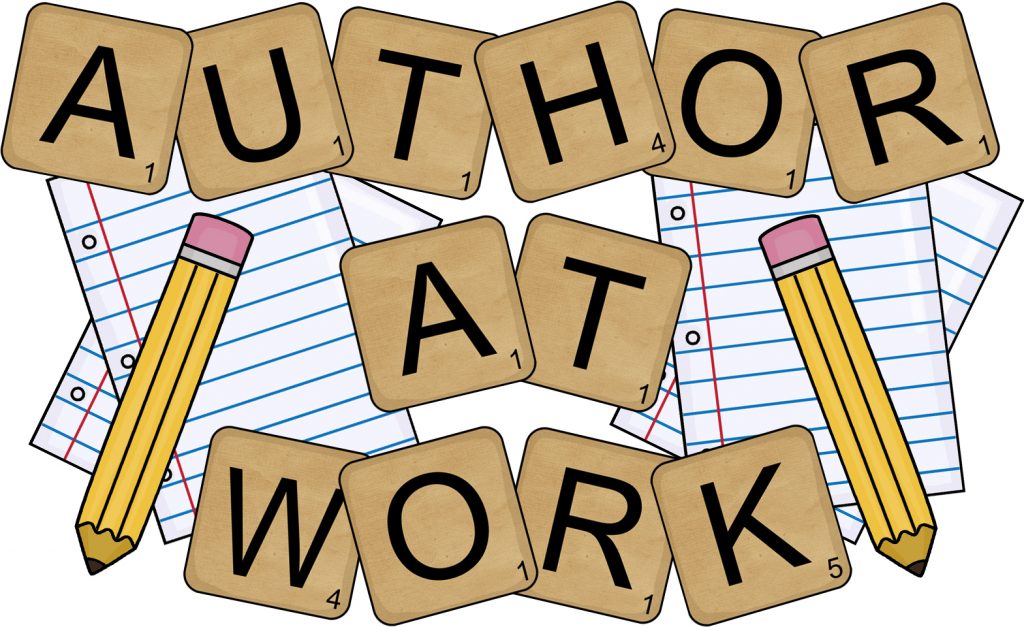 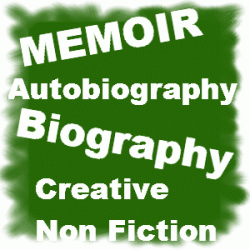 PROJECT BASED LEARNING PRESENTATIONMONDAY, MAY 13, 2019    12:45-1:15Ms. Balsamo’s Reading Third Period ClassLusher Charter School:  Third GradePLEASE COME!